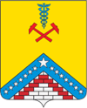   МКОУ ДПО «Курсы гражданской обороны» муниципального образования Гулькевичский район                                                                   ПАМЯТКА                                                  О П О Л З Е Н Ь                              КАК ПОДГОТОВИТЬСЯ К ОПОЛЗНЮИзучите информацию о возможных местах и примерных границах оползней, запомните сигналы оповещения об угрозе возникновения оползня, а также порядок действия при подаче этого сигнала. Признаками надвигающегося оползня являются заклинивание дверей и окон зданий, просачивание воды на оползнеопасных склонах.При появлении признаков приближающегося оползня сообщите об этом в ближайший пост оползневой станции, ждите оттуда информации, а сами действуйте в зависимости от обстановки.                                 КАК ДЕЙСТВОВАТЬ ПРИ ОПОЛЗНЕПри получении сигналов об угрозе возникновения оползня отключите электроприборы, газовые приборы и водопроводную сеть, приготовьтесь к немедленной эвакуации по заранее разработанным планам.В зависимости от выявленной оползневой станцией скорости смещения оползня действуйте, сообразуясь с угрозой.При слабой скорости смещения (метры в месяц) поступайте в зависимости от своих возможностей (переносите строения на заранее намеченное место, вывозите мебель, вещи и т.д.). При скорости смещения оползня более 0,5-1,0 м в сутки эвакуируйтесь в соответствии с заранее отработанным планам.При эвакуации берите с собой документы, ценности, а в зависимости от обстановки и указаний администрации теплые вещи и продукты.Срочно эвакуируйтесь в безопасное место и, при необходимости, помогите спасателям в откопке, извлечении из обвала пострадавших и оказании им помощи.                           ДЕЙСТВИЯ ПОСЛЕ СМЕЩЕНИЯ ОПОЛЗНЯПосле смещения оползня в уцелевших строениях и сооружениях проверяется состояние стен, перекрытий, выявляются повреждения линий электро-, газо-, и водоснабжения.Если Вы не пострадали, то вместе со спасателями извлекайте из завала пострадавших и оказывайте им помощь.                                                                                 ЗАПИШИТЕ!ТелефоныЕдиной Дежурно-ДиспетчерскойСлужбы8 – (86160) – 5 – 19 – 108 – (86160) – 5 – 12 – 75